SUPREME COURT OF CANADABetween:Tasia M. NatewayesAppellantandHer Majesty The QueenRespondentCoram: McLachlin C.J. and Abella, Moldaver, Gascon, Côté, Brown and Rowe JJ.R. v. Natewayes, 2017 SCC 5, [2017] 1 S.C.R. 91Tasia M. Natewayes	Appellantv.Her Majesty The Queen	RespondentIndexed as:  R. v. Natewayes2017 SCC 5File No.:  36793.2017:  January 19.Present:  McLachlin C.J. and Abella, Moldaver, Gascon, Côté, Brown and Rowe JJ.on appeal from the court of appeal for saskatchewan	Criminal law — Evidence — Assessment — Accused driving group of men to house so they could assault one individual — Fatal stabbing of another individual occurring during home invasion committed by men — Accused charged with manslaughter and breaking and entering with intent to commit indictable offence — Acquittal on manslaughter charge set aside by Court of Appeal and conviction entered — Court of Appeal concluding that it was open to trial judge to find that accused knew home invasion was about to happen — Accused’s conviction for manslaughter upheld.	APPEAL from a judgment of the Saskatchewan Court of Appeal (Richards C.J. and Caldwell and Whitmore JJ.A.), 2015 SKCA 120, 467 Sask. R. 308, 651 W.A.C. 308, [2015] S.J. No. 612 (QL), 2015 CarswellSask 722 (WL Can.), setting aside the accused’s conviction for breaking and entering with intent to commit an indictable offence and entering a conviction for manslaughter. Appeal dismissed.	Peter A. Abrametz, for the appellant.	W. Dean Sinclair, Q.C., for the respondent.	The judgment of the Court was delivered orally byThe Chief Justice — We are all of the view that the appeal should be dismissed for the reasons of Chief Justice Richards in the Court of Appeal.	Judgment accordingly.	Solicitor for the appellant:  Peter A. Abrametz Legal Professional Corporation, Prince Albert.	Solicitor for the respondent:  Attorney General for Saskatchewan, Regina.Citation: R. v. Natewayes, 2017 SCC 5, [2017] 1 S.C.R. 91Appeal heard: January 19, 2017Judgment rendered: January 19, 2017Docket: 36793Reasons for Judgment:(para. 1)McLachlin C.J. (Abella, Moldaver, Gascon, Côté, Brown and Rowe JJ. concurring)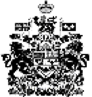 